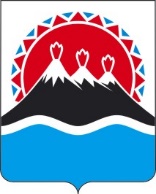 П О С Т А Н О В Л Е Н И ЕПРАВИТЕЛЬСТВА  КАМЧАТСКОГО КРАЯ                   г. Петропавловск-КамчатскийПРАВИТЕЛЬСТВО ПОСТАНОВЛЯЕТ:1. Внести в приложение к постановлению Правительства Камчатского края от 19.12.2008 № 415-П «Об утверждении Положения о Министерстве труда и развития кадрового потенциала Камчатского края» следующие изменения:1) в части 2.2:а) пункт 10 дополнить подпунктами «н», «о», «п» следующего содержания:«н) организация стажировок молодых специалистов в организациях, территориально расположенных в Корякском округе, после завершения обучения в образовательных организациях высшего образования и профессиональных образовательных организациях;о) организация прохождения профессионального обучения или получения дополнительного профессионального образования незанятых граждан, которым в соответствии с законодательством Российской Федерации назначена страховая пенсия по старости, и которые стремятся возобновить трудовую деятельность;п) организация прохождения профессионального обучения или получения дополнительного профессионального образования женщин в период отпуска по уходу за ребенком до достижения им возраста трех лет.»;б) пункт 35 изложить в следующей редакции:«35) осуществление в пределах своих полномочий государственного управления охраной труда на территории Камчатского края;»;б) после пункта 57 дополнить пунктом 57.1 следующего содержания:«57.1) выступает заказчиком целевого обучения в целях обеспечения приоритетных отраслей экономики и социальной сферы Камчатского края квалифицированными кадрами;»;2) в наименовании раздела 3 слово «Агентства» заменить словом «Министерства». 2. Настоящее постановление вступает в силу через 10 дней после дня его официального опубликования.№О внесении изменений в приложение к постановлению Правительства Камчатского края                от 19.12.2008 № 415-П                                        «Об утверждении Положения о Министерстве труда и развития кадрового потенциала Камчатского края»Председатель Правительства - Первый вице-губернатор Камчатского края[горизонтальный штамп подписи 1]А.О. Кузнецов